       МИНИСТЕРСТВО                     ТАТАРСТАН РЕСПУБЛИКАСЫ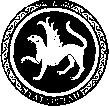  ОБРАЗОВАНИЯ И НАУКИ                        МӘГАРИФ ҺӘМ ФӘН РЕСПУБЛИКИ ТАТАРСТАН                                       МИНИСТРЛЫГЫ            ПРЕСС-СЛУЖБА                                    МАТБУГАТ ХЕЗМӘТЕ           ул. Кремлевская, д. 9, г. Казань, 420111                                                     Кремль урамы, 9 нчы йорт, Казан шәһәре, 420111Тел.: (843) 294-95-29, (843) 294-95-30, e-mail: monrt@yandex.ru, monrt90@yandex.ruСтали известны результаты ЕГЭ по обществознаниюТатарстанские выпускники узнали результаты ЕГЭ по обществознанию. По обществознанию от 80 до 99 баллов набрали 334 выпускника. Минимальный порог в 42 балла не смогли преодолеть 641 человек. Сто баллов не набрал никто. В этом году экзамен проходил 8 июня. В нем приняли участие 7 тысяч 274 человека.Напомним, что для сдачи ЕГЭ предусмотрены резервные дни для тех, кто по каким-то уважительным причинам не смог проверить свои знания в назначенный день.Завтра, 23 июня - резервный день для сдачи экзамена по иностранным языкам (устно), а 24 июня по литературе, физике, истории и биологии. Резервным днем для сдачи экзамена по всем предметам 30 июня.